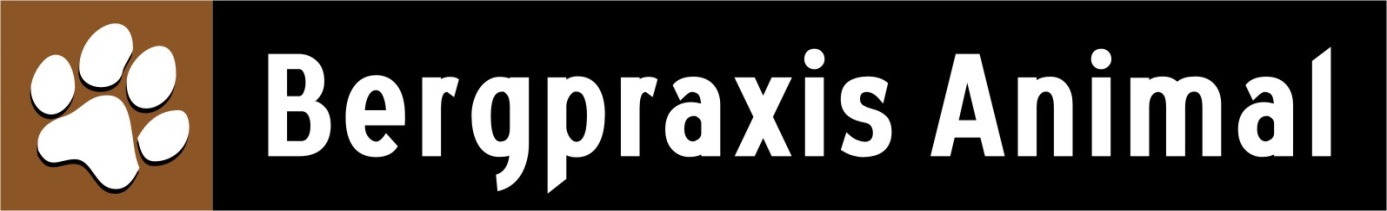 Aktuell bei KälberdurchfallAktion: 	Diaproof®Pro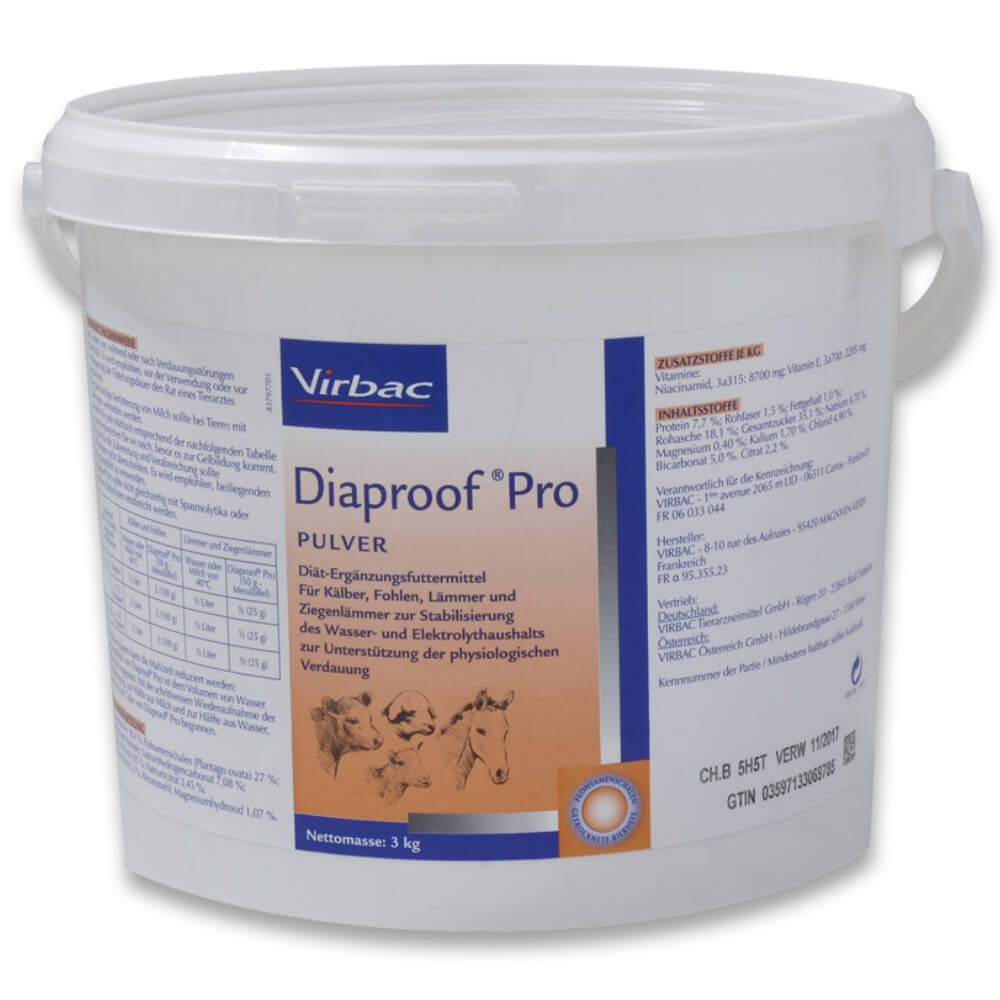 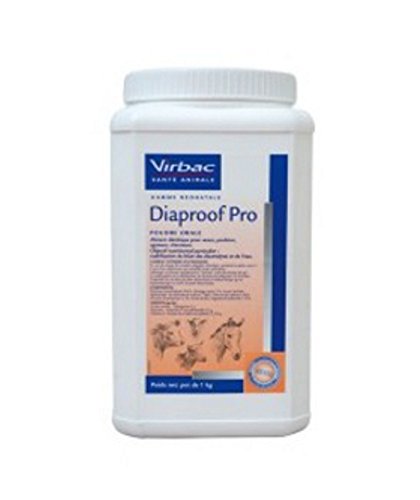 Diät-Ergänzungsfuttermittel zur Stabilisierung des Wasser- und Elektrolythaushalts sowie zur Unterstützung der physiologischen Verdauung.Profitieren Sie von unserem Aktionspreis:Büchse 1kg: 	Fr. 65.-- 			statt	Fr. 86.10	Eimer 3kg	:	Fr. 152.--			statt	Fr. 196.--	Die Aktion ist gültig bis zum 30.November 2017.